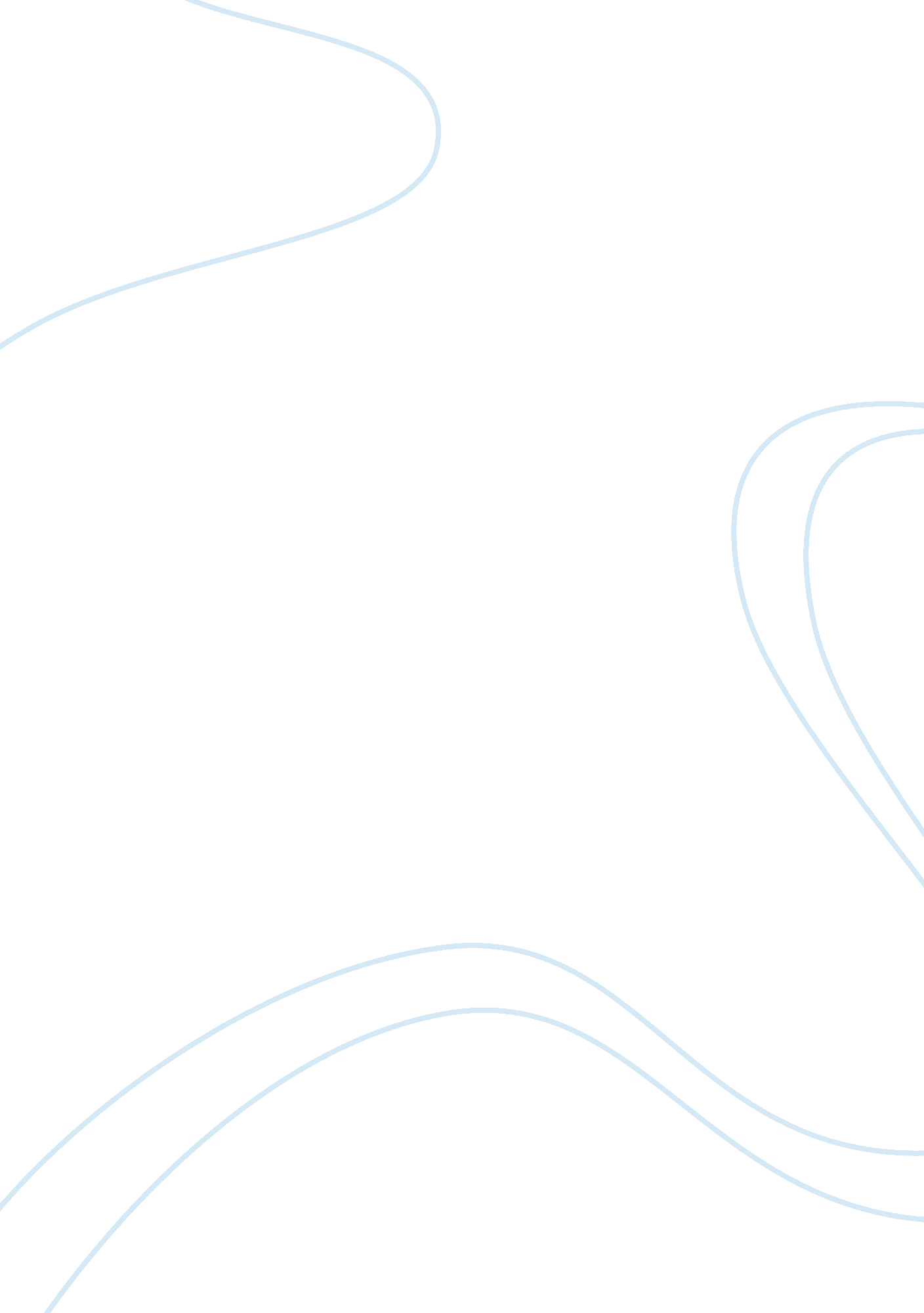 Different supply chain strategy commerce essayBusiness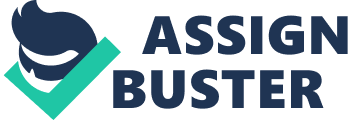 Supply concatenation scheme defines how the supply concatenation should run in order to vie. It is a procedure that evaluates the cost profit tradeoffs of operational constituents. Some believe that an efficient supply concatenation must successfully turn to the Three A ‘ s: Agility, Adaptability, and Alignment ( Lee, 2003 ) . An nimble supply concatenation requires strong supplier relationships, appropriate capacity degrees and efficient logistics systems. In order to be adaptable, the supply concatenation must be sensitive and watchful to switch in the market due to merchandise and engineering rhythms. Finally, in order to accomplish alliance, the company must make inducements so that spouses will work toward the common good the of the supply concatenation. To make this, all members of the concatenation should set up strategies to portion costs, hazards, and wagess. Some experts believe that “ [ if ] you do n’t hold all three a ‘ s when pull offing your supply concatenation, you cripple your concern. ” ( Lee, 2003 ) Successful supply concatenation scheme is vitally of import to the success of any concern, and there are several schemes that a supply concatenation director might see, such as a practical company, a joint venture, or utilizing few providers. Virtual Company A practical company is one that relies on a assortment of supplier relationships to supply services on demand. This direction scheme, besides known as a “ Hollow Corporation ” , seeks efficiency by traveling maps outside of the company. The outside providers may function many maps such as paysheet, confer withing, or fabricating constituents. Virtual company webs give the supply chainA ” the features of an organisation, enabling directors and operations to pass on, to portion common information and aims in providing clients and markets ” ( Chandrashekar & A ; Schary, 1999 ) . New engineerings, peculiarly the cyberspace, have made practical companies possible and even more efficient, and it is now possible for an person to be an active portion of a practical supply concatenation in a web widening throughout the province, part, or universe. The terminal consequence is a group of people or organisations with specialised accomplishments or resources that are utilized to supply greater value to the company and its clients in the signifier of lower operating expense, flexibleness, and velocity. The relationships formed within a practical company can be long or short term, and can dwell of true spouses, confederates or subcontractors. This scheme consequences in unstable organisational boundaries that are more able to react to altering market demands. Joint Ventures In footings of the supply concatenation, a joint venture can be defined as “ the combination of the resources of two or more separate organisations to carry through a designated undertaking ” . This scheme is used when undertakings get excessively big, engineering excessively expensive, or the costs of failure are excessively high for a individual organisation. Joint ventures are viewed as a feasible alternate entry manner to new markets when compared to other schemes such as internal startup or acquisition. Smaller companies with limited resources can utilize this scheme to accomplish an immediate big graduated table presence in a new market and derive an immediate competitory advantage. Advantages of joint ventures include the ability to quickly run into germinating challenges of the market, every bit good as the chance to portion costs and hazards with spouses. Business leaders contend that joint ventures increase “ spouses ‘ entree to critical resources such as selling, engineering, natural stuffs and constituents, fiscal assets, managerial expertness and political influence. ” ( Hatfield, Pearce, Sleeth, & A ; Pitts, 1998 ) Conversely, there are disadvantages to joint ventures as good, such as the potency for timeserving behaviour on the portion of one or more spouses, which can weaken the full partnership. Because different companies have different inducements and involvements, jobs can originate when they all strive to optimise their ain single aims instead than the corporate aims of the venture. In fact, many experts believe that joint ventures are inherently instable because of the inability to forestall this type of behaviour, and some research study that joint venture failure rates can run from 36 to 70 % ( Hatfield et al. , 1998 ) . Keiretsu Network A Keiretsu web can be merely defined as a “ big household of concerns linked by common ownership, duty, and support. The Keiretsu is the cardinal industrial construction in Japan, and is the more modern signifier of the zaibatsu, a Nipponese system of corporate ownership dating back to before World War II. Though similar to the zaibatsu, the primary difference of the keiretsu web is the deficiency of control by a individual household. In the modern keiretsu webs, each member company has considerable liberty over its ain scheme and operations determinations, and no individual house has control over other member companies. Traditional horizontal keiretsu webs revolve around a commercial bank, and normally have at least one company in every major market section. In a horizontal keiretsu web, concern operations are marked by several alone characteristics, including cross shareholding, forces exchange, and the presence of the chief bank. Historically, six major horizontal keiretsu dominated Japan: A Fuyo, Sanwa, Sumitomo, Mitsubishi, Mitsui, and Dai-Ichi Kangyo. In concern circles, it is believed that the common inducements to go and/or remain a member of a keiretsu is that keiretsus “ play a function as an insurance mechanism for houses by protecting them from foreign coup d’etats, supplying fiscal support in troubled times, and making discriminatory buying agreements ” . ( Isobe, Makino, & A ; Goerzen, 2006 ) A cardinal strength of the keiretstu construction is common dependance. Unlike joint venture partnerships, it is highly rare for keiretsu member companies to act opportunistically at the disbursal of other houses. Within a keiretsu, there is a impression of co-properity for the group, and group trust is one of the most of import benefits of the agreement. Because of this trust, information can be shared among member companies easy, which can give benefits in the high engineering and knowledge intensive industries that are taking the planetary economic system. Disadvantages to the keiretsu web scheme can come as a consequence of economic alterations. One survey suggests that “ recent alterations in the Nipponese economic system have challenged the stableness and benefits of [ kieretsu ] webs. The prostration of the bubble economic system and turning globalisation of capital markets have badly affected the fiscal stableness a keiretsu ” . ( Dow, McGuire, & A ; Yoshikawa, 2011 ) Recommendation Of the three schemes discussed supra, acceptance of the Keiretsu web scheme would be the most good scheme for a supply concatenation. As mentioned, it is rare for members of a keiretsu to move in a manner that does non profit the full web. Alternatively, in a keiretsu web, spouses link up to make a community with similar ends, precedences, methods and engineerings to accomplish higher degrees of success. Members of a keiretsu are assured long term relationships within the web and are expected to join forces as spouses. In fact, the common trust of the web is what lends strength to the web construction. In this interrelated group of companies, everything from intracompany communications to stock list prosodies is shared, and this degree of information distribution enables the exchange of merchandises and cognition within the keiretsu without the demand for elaborate legal contracts, giving members a distinguishable advantage over non-member houses. Other advantages of the keiretsu web theoretical account include the entree to cheap capital for members and the ability of the keiretsu to protect members from hostile coup d’etats. Successful nidation of a keiretsu web demands trust among web members, a common civilization, and a committedness to common support and success. 